RegulaminKonkursu Plastycznego„Choinka jak ze snu ”skierowanego do Przedszkoli Miejskich w Gostyniu 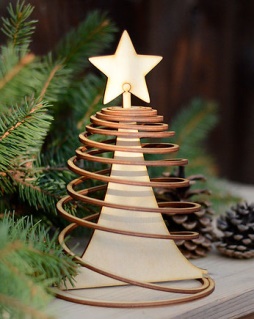 Organizator :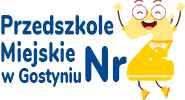 Przedszkole Miejskie Nr 2 w GostyniuNauczyciel: Monika BogdańskaI. Cele konkursu- rozwijanie uzdolnień plastycznych dzieci,- rozbudzanie ekspresji twórczej,- kształtowanie i rozwijanie wśród dzieci zainteresowań,- budzenie szacunku do wykonywanej pracy,- prezentacja i popularyzacja twórczości dzieci,- wzmacnianie wiary we własne możliwości,- spędzanie wspólnego czasu z rodzicami,- kultywowanie tradycji Bożonarodzeniowych.II. Uczestnicy konkursuKonkurs plastyczny adresowany jest do dzieci z Przedszkoli Miejskich w Gostyniu oraz dla ich rodziców.III. Termin dostarczania prac.Prace należy dostarczyć do Przedszkola Miejskiego Nr 2 w Gostyniu w terminie do 14 grudnia 2022 roku do godziny 15:00. Adres :Przedszkole Miejskie Nr 2 w Gostyniuul. Strzelecka 28z dopiskiem Konkurs „CHOINKA JAK ZE SNU ”IV. Warunki uczestnictwa1.	Uczestnicy konkursu wykonują pracę w dowolnej technice plastycznej z wykorzystaniem dowolnych materiałów, z pomocą rodziców. Forma pracy – tylko przestrzenna.2.	Każda praca powinna zawierać wypełnioną literami drukowanymi metryczkę ( załącznik nr 1 do regulaminu).3.	Zwycięzcy otrzymają nagrody oraz dyplomy, które zostaną dostarczone do Przedszkoli. Wszyscy uczestnicy otrzymają dyplom za udział w konkursie.4.	Prace dostarczone na konkurs muszą być pracami własnymi, nigdzie wcześniej niepublikowanymi i nie przedstawianymi na innych konkursach. Dostarczenie pracy na konkurs jest jednoznaczne ze złożeniem deklaracji o tych faktach.5.	Wyniki konkursu zostaną zamieszczone na stronie www.pm2.gostyn.pl.6.	Wyniki konkursu zostaną ogłoszone 16 grudnia 2022 roku.7.	Zwycięzcy zostaną powiadomieni osobiście.V. Ocena prac1. Prace oceniane będą przez Komisję Konkursową powołaną przez organizatora, w składzie której będą pracownicy Przedszkola Miejskiego Nr 2 w Gostyniu.2. Jury oceni pracę według następujących kryteriów:•	zgodność z tematem, formą pracy,•	kreatywność,•	pomysłowość,•	estetyka wykonania pracy.VI. Ochrona danych osobowych.Administratorem danych osobowych jest Przedszkole Miejskie Nr 2 w Gostyniu, ul. Strzelecka 28, 63-800 Gostyń, Tel. 517 395 978, e-mail: pm2@pm2@.gostyn.pl Przetwarzanie danych osobowych odbywać się będzie na zasadach przewidzianych w Rozporządzeniu Parlamentu Europejskiego i Rady (UE) 2016/679 z dnia 27 kwietnia 2016 r. w sprawie ochrony osób fizycznych w związku z przetwarzaniem danych osobowych i w sprawie swobodnego przepływu takich danych.Dane osobowe uczestników i zwycięzców będą przetwarzane w celu organizacji i przeprowadzenia konkursu oraz udostępniania informacji o wynikach konkursu. Uczestnik konkursu zezwala na wykorzystanie jego imienia i nazwiska i nazwy przedszkola lub oddziału przedszkolnego w celu informowania o wynikach konkursu.  Podanie danych osobowych ma charakter dobrowolny, ale jest niezbędne do udziału w konkursie.VII. Postanowienia końcowe.Zgłoszona praca konkursowa winna być wynikiem pracy twórczej i nie naruszać autorskich praw osobistych lub majątkowych osób trzecich. W konkursie nie zostaną ocenione prace, w których podano niekompletne informacje lub wpłynęły do Organizatora po terminie (po 14 grudnia 2022 r.).Organizator nie ponosi odpowiedzialności za uszkodzenia pracy, które nastąpiły z przyczyn od niego niezależnych. Organizator nie ponosi odpowiedzialności za prace, które nie dotarły do niego na skutek okoliczności niezależnych od niego. Nadzór na prawidłowością przebiegu Konkursu sprawować będzie Komisja Konkursowa. Decyzja Komisji Konkursowej jest ostateczna. Organizator zastrzega sobie prawo podania do publicznej wiadomości danych osobowych dzieci nagrodzonych w konkursie. Organizator zastrzega, że nie zwraca nadesłanych prac. Organizator Konkursu zastrzega sobie prawo do prezentacji prac związanych z Konkursem na terenie Przedszkola Miejskiego Nr 2 w Gostyniu. W sprawach nieuregulowanych w niniejszym regulaminie rozstrzyga organizator.Dostarczenie pracy na konkurs jest równoznaczne z przyjęciem warunków niniejszego regulaminu.Szczegółowych informacji udziela organizator. E-mail do organizatora: m.bogdanska@pm2.gostyn.pl  Załącznik nr 1       METRYCZKA PRACY                             Załącznik nr 2					........................................., dn………………………..Zgoda na przetwarzanie danych osobowychWyrażam zgodę na przetwarzanie danych osobowych ………………………………………….(imię i nazwisko dziecka)w celu organizacji i wzięcia udziału w Konkursie Plastycznym „Choinka jak ze snu” organizowanym przez Przedszkole Miejskie Nr 2 w Gostyniu.2. Podaję dane osobowe dobrowolnie i oświadczam, że są one zgodne z prawdą. 3. Zapoznałem(-am) się z treścią klauzuli informacyjnej, w tym z informacją o celu i sposobach przetwarzania danych osobowych oraz prawie dostępu do treści swoich danych i prawie ich poprawiania.                                         ……………………………… (czytelny podpis rodzica/opiekuna prawnego) Zgoda na udostępnienie wizerunkuWyrażam zgodę na udostępnienie wizerunku mojego dziecka …………………………………….................(imię i nazwisko dziecka)przez Przedszkole Miejskie Nr 2 w Gostyniu , ul. Strzelecka 28, 63-800 Gostyń, w celu organizacji Ogólnopolskiego Konkursu Plastycznego „Choinka jak ze snu” oraz w celu budowania pozytywnego wizerunku Administratora w przestrzeni publicznej i w mediach oraz informacyjnych związanych z działalnością prowadzoną przez Administratora w zakresie publikacji na stronie internetowej przedszkola, rozpowszechnianie na portalach społecznościowych przez upoważnionego pracownika. Jestem świadoma (-y), że w przypadku wygranej, podczas rozdawania nagród będą robione zdjęcia. ………………………………………… (czytelny podpis rodzica/opiekuna prawnego) Klauzula informacyjnaZgodnie z art. 13 ust. 1 i 2 Rozporządzenia Parlamentu Europejskiego i Rady UE z dnia 27 kwietnia 2016 r. w sprawie ochrony osób fizycznych w związku z przetwarzaniem danych osobowych i w sprawie swobodnego przepływu takich danych oraz uchylenia dyrektywy 95/46/WE (ogólne rozporządzenie o ochronie danych), zwanego dalej RODO, informujemy:1.Administratorem Pani/Pana danych osobowych jest: Dyrektor Przedszkola Miejskiego Nr 2 w Gostyniu, tel. 517 395 978 e-mail pm2@pm2@.gostyn.pl 2. Administrator wyznaczył Inspektora Ochrony Danych z którym można kontaktować się we wszystkich sprawach związanych z przetwarzaniem danych osobowych - e-mail:  korzuch@infoic.pl3. Państwa dane osobowe będą przetwarzane w celu: wykonania zadań realizowanych w interesie publicznym,  wykonania umów realizowanych przez Przedszkole Miejskie Nr 2 w Gostyniu. 4. Odbiorcami Pani/Pana danych mogą być organy publiczne lub podmioty działające w zakresie i celach, które wynikają z przepisów prawa.5. W związku z przetwarzaniem danych osobowych przysługuje państwu prawo: dostępu do swoich danych osobowych, ich sprostowania, ograniczenia przetwarzania oraz prawo do wniesienia sprzeciwu wobec przetwarzania; wniesienia skargi do organu nadzorczego jakim jest Prezes Urzędu Ochrony Danych Osobowych.6. Jeżeli przetwarzanie danych osobowych będzie odbywało się na podstawie wyrażonej zgody, ma Pani/Pan prawo do cofnięcia tej zgody w dowolnym momencie, bez wpływu na zgodność przetwarzania.7. Państwa dane osobowe przetwarzane przez Administratora przechowywane będą przez okres niezbędny do realizacji celu dla jakiego zostały zebrane oraz zgodnie z terminami archiwizacji określonymi przez ustawy kompetencyjne.Imię i nazwisko autora pracyGrupa wiekowaNazwa i adres przedszkola oraz oddziału przedszkolnegoNumer telefonu, adres e-mail placówkiImię i nazwisko nauczyciela opiekuna, nr telefonu